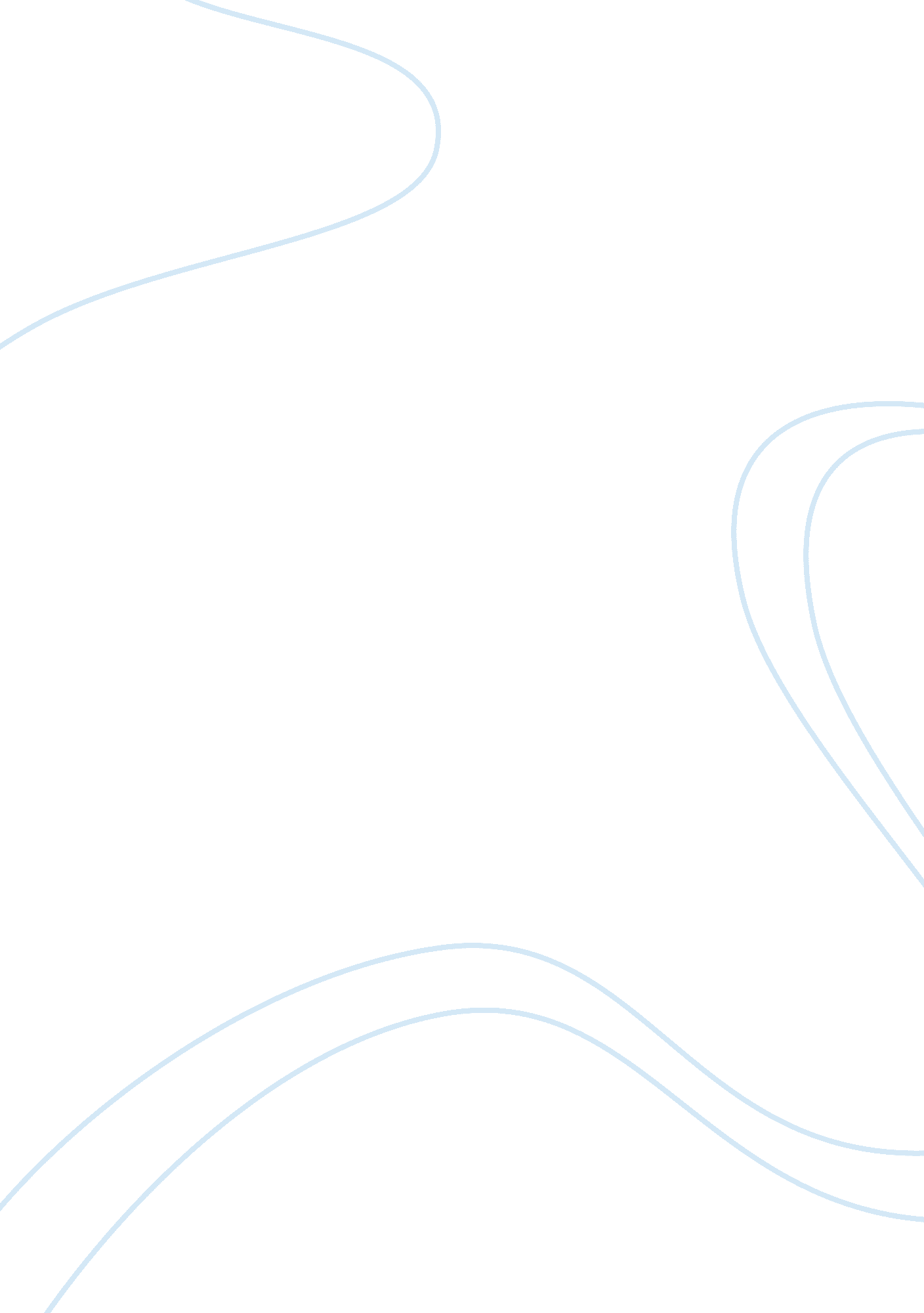 The profit from an upfront fee ofArt & Culture, Comedy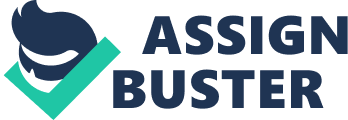 The Trump Administration began its term with news of Russian meddling. Many members of Trump’s cabinet have been investigated for Russian collusion and more suspects are coming forward. Trumps relationship ties back to when he was an entrepreneur, rooming Russian politicians in Trump Towers and making rumored business schemes with Putin. Meetings with Russia before the election are proven. Trump’s transparent denials and erotic eruptions fuel fire to this Russian claims. Throughout his short presidency, clues point to general in chief’s obstruction of justice. As much as President Trump interferes with the Russian investigation, the more the truth is set free. Weeks after Trump was inaugurated as President in Chief of the United States, but the Russian Investigation actually started in July 2016. Trump’s people were talking with Putin’s people. Before Trump started campaigning for presidency, his business associate, Felix Sater, was e-mailing with Michael Cohen, vice president of the Trump Organization. Felix Sater is a Russian-born American citizen. He proposed a plan to build a Trump branded residential and commercial building in Moscow. Trump would profit from an upfront fee of $4 million, no upfront fees, a percentage of the sales and full control of marketing and design. The offer would be called “ Trump Tower Moscow.” CNN obtained a copy of the e-mail. Here is what was included; “ Lets make this happen and build a Trump Moscow. And possibly fix relations between the countries by showing everyone that commerce & business are much better and more practical than politics. That should be Putins message as well, and we will help him agree on that message.” Trump Tower Moscow would eventually be abandoned. Meanwhile, retired Lt. General Michael Flynn was working behind the scenes with Russian officials, including Vladimir Putin. Michael Flynn was Trump’s foreign policy advisor during the campaign, then the national security advisor until he resigned in February 2017. He spoke at RT (otherwise known as Russian TV, a government funded news television station) about his resentments towards the Obama Administration, whilst sitting next to Putin. At the same time, Flynn was talking to ambassador of the United States, Sergey Kislyak, about relieving the sanctions imposed on Russia by the Obama Administration. President Obama advised Trump against hiring Michael Flynn as advisor two days after the election, but Trump hired Flynn the following day. One month later, Obama ordered a detailed review of the Russian hacks during the campaign. Other key figures regarding the Russian Investigation include (but are not limited to) Jared Kushner, Paul Manafort, Rick Gates, George Papadopoulos and Jeff Sessions. Jared Kushner (son-in-law of Donald Trump, husband to Ivanka Trump) is senior White House advisor. He has had four meetings with Russians during the 2016 campaign in which he failed to disclose in his security clearance when he began his job at the White House. The most notable meeting Kushner was involved in included Paul Manafort, George Papadopoulos, Donald Trump, Jr., and Russian lawyer Natlia Veselnitskaya at Trump Towers. Curiously, Kushner states that there were no wrongdoings in any of the meetings he participated in. Paul Manafort is an American lobbyist and former U. S. presidential campaign advisor, notably for Gerald Ford, Ronald Reagan, George H. W. Bush and Bob Dole. He  lobbied for President of Ukraine Victor Yanukovych  and worked over a decade to build a pro-Russia government.. He has a long history of shady activity and he has been sued multiple times. He knows Trump through a mutual friend (Roger Stone) and he became the Trump campaign advisor in early 2016. In October of 2017, Robert Mueller indicted Manafort and his business associate, Rick Gates, of conspiracy against the United States. They were also charged for failure to file reports of foreign bank of accounts and conspiracy to launder money. Attorney General Jeff Sessions has been present in many of the Russian meetings with all the individuals mentioned above. During his testimony on Capital Hill, he denied any allegations of Russian collusion. Even i With every question under oath, he pled the fifth. Session has essentially been present in every Russian related meeting, but he has managed to not recall any of them. George Papadopoulos was a foreign advisor to Trump got “ dirt” on Hilary Clinton from the Russian government through “ thousands of e-mails.” He met with Russians repeatedly and pleaded guilty for lying to FBI about those contacts. He is fully cooperating with the FBI now. Once the presidential campaign was launched, social media was infested with Russian trolls posing as Americans on fake accounts. Russian hackers had gained control of the Democratic National Convention (DNC) servers. Eventually, WikiLeaks would 44, 000 DNC e-mails and 17, 000 attachments. Direct messages between the WikiLeaks account, Guccer 2. 0 (the Russian hack account used to interfere with the U. S. presidential election) and Donald Trump, Jr. are on record of Trump, Jr. confirming he will promote the WikiLeaks defaming Hillary Clinton. The Russian Investigation has made headway as Trump approaches his second year in the White House. In February 2017, during a dinner with Former head of FBI, James Comey, Trump directed him to abandon the investigation. Trump did not like how the investigation was being conducted, so he fired Comey on May 9, 2017. Comey would learn of his termination through a newscast. Amid a flurry of confusion, Robert Mueller took over the investigation and started where Comey left off. Speculation of Mueller’s possible termination has been consistently voiced through White House sources, however no such action has occurred. Development of Robert Mueller’s investigation left off from where Comedy left it. Between both of their research, along with reports from many news outlets, here is what we know: Michael Flynn, mentioned above, lied to Vice President Mike Pence about his communication with Russia. He pleaded guilty to willfully and knowingly making false and fabricated stories to the FBI about his affiliations with Kislyak.  Per his bargain plea, Flynn is cooperating with the Mueller investigaton. Paul Manafort and Rick Gates are currently awaiting trial for conspiracies against the United States. Russian trolls exposed false allegations about Hillary Clinton through social media and led many blue-collar Americans to believe Donald Trump would “ Make America Great Again.” Twitter, Facebook and Instagram CEOs had to testify about their knowledge of Russian hackers. Because hackers were using fake stories about Hillary Clinton to influence American civilians to vote for Trump, CEO’s like Facebook’s Mark Zuckerberg will be investing billions of dollars into their corporation to ensure Russian hacks will not affect American politics in the future. News story of Russian collusion are updated daily. President Trump continues to be reactionary and used Twitter to respond to the Russian allegations. Whenever a moderate or left wing news channel gives update on the Russian interferences, Trump calls the TV station “ Fake News.” The more Trump reacts, the guiltier he seems. So far, Trump has yet to be accused of anything involving the Russians. As time progresses, though, many members of his party are being indicted and found guilty. This time next year will be a whole different story. 